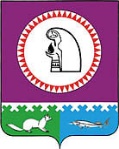 О внесении изменений и дополнений в устав Октябрьского районаРассмотрев проект решения Думы Октябрьского района «О внесении изменений и дополнений в устав Октябрьского района», в соответствии с Федеральным законом                        от 06.10.2003 № 131-ФЗ «Об общих принципах организации местного самоуправления в Российской Федерации», учитывая результаты публичных слушаний, руководствуясь уставом Октябрьского района, Дума Октябрьского района РЕШИЛА:1. Внести в устав Октябрьского района, принятый решением Думы Октябрьского района от 02.12.2011 № 207, изменения и дополнений согласно приложению.2. Направить настоящее решение в соответствующий территориальный орган уполномоченного федерального органа исполнительной власти в сфере регистрации уставов муниципальных образований для государственной регистрации.3. Главе Октябрьского района опубликовать настоящее решение в «Приложение к газете «Новости Югры» Вести Октябрьского района» после государственной регистрации. 4. Настоящее решение вступает в силу после его официального опубликования, за исключением положений, для которых установлен иной срок вступления их в силу.5. Пункт 5 приложения к решению вступает в силу с 07 июня 2021 года.   6. Контроль за исполнением решения возложить на постоянную комиссию Думы Октябрьского района по вопросам местного самоуправления.Председатель Думы Октябрьского района                                                          Е.И. СоломахаГлава Октябрьского района                 			                   	            А.П. Куташова  Приложение к решению Думы Октябрьского района от «21» мая 2021 г. № 644Изменения и дополнения в устав Октябрьского района   1) Часть 4 статьи 1 дополнить абзацем вторым следующего содержания:«В соответствии с частью 5 статьи 9.1 Федерального закона от 06.10.2003 № 131-ФЗ «Об общих принципах организации местного самоуправления в Российской Федерации» сокращенная форма наименования используется наравне с наименованием, установленным настоящим пунктом, в том числе в нормативных правовых актах Ханты-Мансийского автономного округа – Югры, в настоящем Уставе, в иных муниципальных правовых актах Октябрьского района и поселений, входящих в его состав.».2) Пункт 38 части 1 статьи 6 изложить в следующей редакции 	«38) организация в соответствии с федеральным законом выполнения комплексных кадастровых работ и утверждение карты-плана территории.».3) Часть 1 статьи 7 дополнить пунктом 16 следующего содержания: «16) осуществление мероприятий по оказанию помощи лицам, находящимся в состоянии алкогольного, наркотического или иного токсического опьянения.». 4) Часть 2 статьи 49 дополнить абзацем следующего содержания: «В качестве составной части бюджета Октябрьского района (в отношении населенных пунктов, других территорий, расположенных на межселенных территориях), могут быть предусмотрены сметы доходов и расходов отдельных населенных пунктов, других территорий, не являющихся муниципальными образованиями. Порядок составления, утверждения и исполнения указанных смет определяется администрацией Октябрьского района с соблюдением требований, установленных Бюджетным кодексом Российской Федерации.».5) Часть 5 статьи 60 изложить в следующей редакции:«5. Решение Думы района о внесении изменений и (или) дополнений в настоящий устав подлежит официальному опубликованию и вступает в силу после его официального опубликования. Глава района опубликовывает зарегистрированное решение Думы района о внесении изменений и (или) дополнений в устав Октябрьского района в течение семи дней со дня поступления из территориального органа уполномоченного федерального органа исполнительной власти в сфере регистрации уставов муниципальных образований уведомления о включении сведений о решении Думы района о внесении изменений в устав Октябрьского района в государственный реестр уставов муниципальных образований Ханты-Мансийского автономного округа - Югры, предусмотренного частью 6 статьи 4 Федерального закона от 21 июля 2005 года № 97-ФЗ «О государственной регистрации уставов муниципальных образований.».Муниципальное образованиеОктябрьский районДУМАРЕШЕНИЕМуниципальное образованиеОктябрьский районДУМАРЕШЕНИЕМуниципальное образованиеОктябрьский районДУМАРЕШЕНИЕМуниципальное образованиеОктябрьский районДУМАРЕШЕНИЕМуниципальное образованиеОктябрьский районДУМАРЕШЕНИЕМуниципальное образованиеОктябрьский районДУМАРЕШЕНИЕМуниципальное образованиеОктябрьский районДУМАРЕШЕНИЕМуниципальное образованиеОктябрьский районДУМАРЕШЕНИЕМуниципальное образованиеОктябрьский районДУМАРЕШЕНИЕМуниципальное образованиеОктябрьский районДУМАРЕШЕНИЕ«21»мая2021г.№644пгт. Октябрьскоепгт. Октябрьскоепгт. Октябрьскоепгт. Октябрьскоепгт. Октябрьскоепгт. Октябрьскоепгт. Октябрьскоепгт. Октябрьскоепгт. Октябрьскоепгт. Октябрьское21.05.2021№644«Д-5»